Fecha de Solicitud:  ______________________________________Tipo de Documento:  ________________________  Descripción del Documento: _________________________Dependencia de Origen: _____________________  Fecha de transferencia:  _____________________________Serie: ________________________    Caja: ___________________    Ubicación: ________________________        Dependencia que solicita:______________________________________________________________________Código y Nombre del funcionario que solicita la devolución: _________________________________________Objeto de la Devolución:_______________________________________________________________________Lista de Documentos que se Devuelven: Hoja de Vida Académica: SI (  ) NO (  ) 	        Otro Documento: Cual?_______________________Formulario de inscripción: SI (  ) NO (  )	        __________________________________________ Resultado Pruebas Saber 11: SI (  ) NO (  )	        __________________________________________Fotocopia Diploma de Bachiller: SI (  ) NO (  )	   Fotocopia Documento de Identidad: SI (  ) NO (  )	    Registro Civil: SI (  ) NO (  )Certificado Médico: SI (  ) NO (  )Fotocopia Libreta Militar SI (  ) NO (  )Numero de legajos devueltos: ______________  Total folios devueltos:____________________Código y Nombre del funcionario que hace entrega de la devolución: ___________________________________Observaciones: ____________________________________________________________________________________________________________________________________________________________________________________________________________________________________________________________________Firma Autorizada: ______________________________________      VoBo UGAD _______________________Entregado a: ________________________________________________________________________________Fecha y Hora de entrega: ______________________________________________________________________Fecha de Solicitud:  ______________________________________Tipo de Documento:  ________________________  Descripción del Documento: _________________________Dependencia de Origen: _____________________  Fecha de transferencia:  _____________________________Serie: ________________________    Caja: ___________________    Ubicación: ________________________        Dependencia que solicita:______________________________________________________________________Código y Nombre del funcionario que solicita la devolución: _________________________________________Objeto de la Devolución:_______________________________________________________________________Lista de Documentos que se Devuelven: Hoja de Vida Académica: SI (  ) NO (  ) 	        Otro Documento: Cual?_______________________Formulario de inscripción: SI (  ) NO (  )	        __________________________________________ Resultado Pruebas Saber 11: SI (  ) NO (  )	        __________________________________________Fotocopia Diploma de Bachiller: SI (  ) NO (  )	   Fotocopia Documento de Identidad: SI (  ) NO (  )	    Registro Civil: SI (  ) NO (  )Certificado Médico: SI (  ) NO (  )Fotocopia Libreta Militar SI (  ) NO (  )Numero de legajos devueltos: ______________  Total folios devueltos:____________________Código y Nombre del funcionario que hace entrega de la devolución: ___________________________________Observaciones: ____________________________________________________________________________________________________________________________________________________________________________________________________________________________________________________________________Firma Autorizada: ______________________________________      VoBo UGAD _______________________Entregado a: ________________________________________________________________________________Fecha y Hora de entrega: ______________________________________________________________________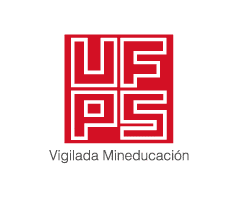 